別記１号様式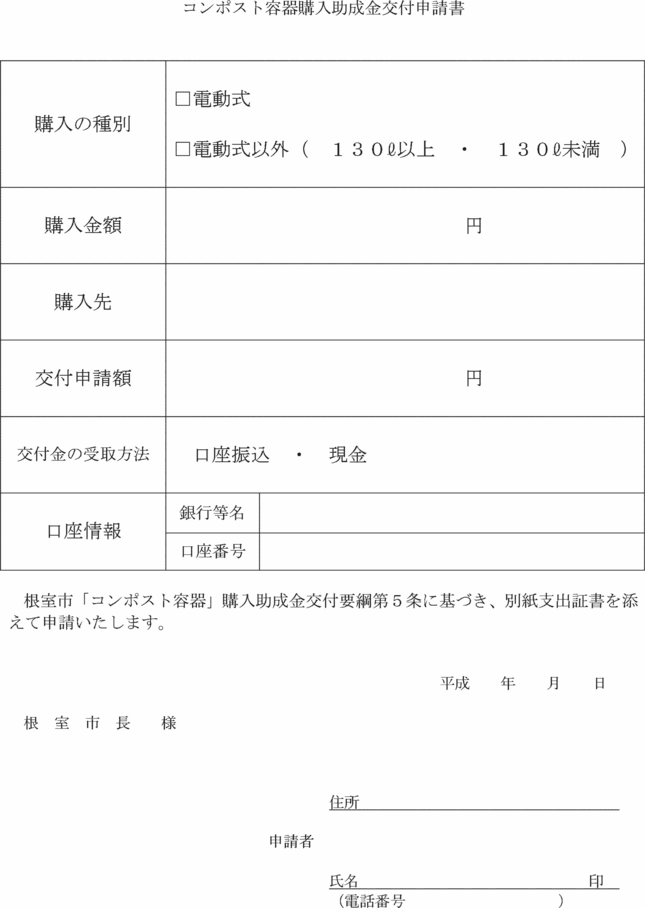 